COURSE RMATION SHEET 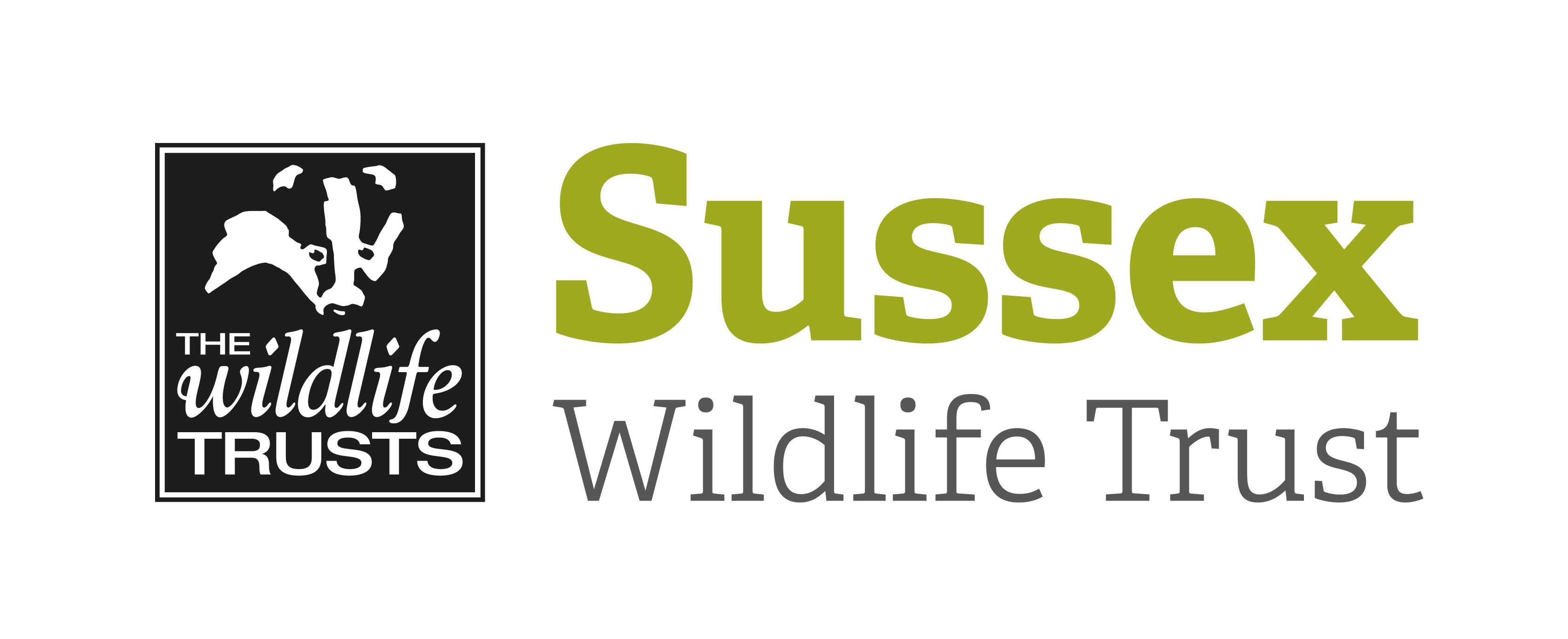 Course Title: An Introduction to Harvest Mouse Ecology and SurveyCourse Title: An Introduction to Harvest Mouse Ecology and SurveyCourse Title: An Introduction to Harvest Mouse Ecology and SurveyDay/Date/Year: Saturday 12 October 2019Start Time: 10am Start Time: 10am Finish Time: 4pm Finish Time: 4pm Course Tutor:Laurie JacksonLaurie JacksonLaurie JacksonCourse description d subjects coveredThe course will provide an introduction to the enigmatic harvest mouse and will include a field session to look for field signs. We will cover the ecology and distribution of the harvest mouse and learn about survey and monitoring techniques available.There will be a classroom component along with a field session to apply some of the survey techniques discussed.No previous knowledge is required - the course is suitable for those with a general interest and those who wish to become more involved with small mammal survey and monitoring.The course will provide an introduction to the enigmatic harvest mouse and will include a field session to look for field signs. We will cover the ecology and distribution of the harvest mouse and learn about survey and monitoring techniques available.There will be a classroom component along with a field session to apply some of the survey techniques discussed.No previous knowledge is required - the course is suitable for those with a general interest and those who wish to become more involved with small mammal survey and monitoring.The course will provide an introduction to the enigmatic harvest mouse and will include a field session to look for field signs. We will cover the ecology and distribution of the harvest mouse and learn about survey and monitoring techniques available.There will be a classroom component along with a field session to apply some of the survey techniques discussed.No previous knowledge is required - the course is suitable for those with a general interest and those who wish to become more involved with small mammal survey and monitoring.Meeting point / Venue address:Warnham Nature Reserve Visitors Centre, Warnham Road, Horsham, West Sussex, RH12 2RA. Ask at the visitor’s centre and you will be directed to the classroom. Warnham Nature Reserve Visitors Centre, Warnham Road, Horsham, West Sussex, RH12 2RA. Ask at the visitor’s centre and you will be directed to the classroom. Warnham Nature Reserve Visitors Centre, Warnham Road, Horsham, West Sussex, RH12 2RA. Ask at the visitor’s centre and you will be directed to the classroom.  sites to be visited:We will visit Warnham Nature Reserve to look for signs of harvest mice. We will visit Warnham Nature Reserve to look for signs of harvest mice. We will visit Warnham Nature Reserve to look for signs of harvest mice. What to bring:Appropriate outdoor clothing and footwear for the weather conditions.Please bring wellies as we will be walking in wet areasSun protection/wet weather gear, packed lunch and cold drinkAppropriate outdoor clothing and footwear for the weather conditions.Please bring wellies as we will be walking in wet areasSun protection/wet weather gear, packed lunch and cold drinkAppropriate outdoor clothing and footwear for the weather conditions.Please bring wellies as we will be walking in wet areasSun protection/wet weather gear, packed lunch and cold drink rmation:  Tea and coffee will be available.There are toilet facilities available.Tea and coffee will be available.There are toilet facilities available.Tea and coffee will be available.There are toilet facilities available.Public Trsport:  20-30 minute walk from Horsham town centre/train station.20-30 minute walk from Horsham town centre/train station.20-30 minute walk from Horsham town centre/train station.Accessibility: Flat walk around the reserve although we will be leaving the paths and boardwalk at times. 2km. Flat walk around the reserve although we will be leaving the paths and boardwalk at times. 2km. Flat walk around the reserve although we will be leaving the paths and boardwalk at times. 2km. 